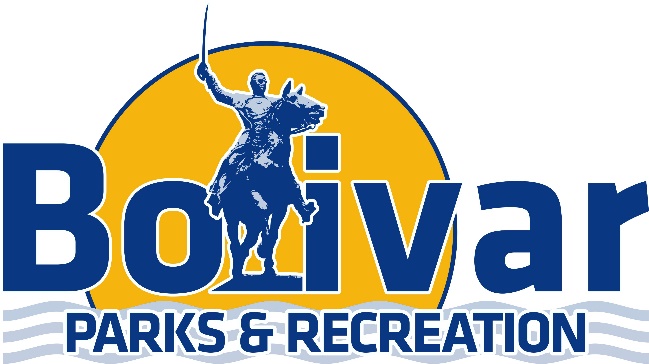 Adult Coed Slow Pitch Schedule Sticks & Chicks The Screwballs Mad Batters Suicide Squad The Rebels Scared Hitless Routh Dominators Misfits SwingersShow-Me-BeefSeptember 22nd September 29th October 6th October 13th October 20th 6:30Field 53VS86:30Field 65VS66:30Field 71VS107:30Field 53VS67:30Field 64VS77:30Field 71VS98:30Field 58VS108:30Field 64VS58:30Field 72VS79:30Field 72VS96:30Field 57VS96:30Field 62VS56:30Field 74VS107:30Field 51VS87:30Field 62VS37:30Field 76VS108:30Field 55VS98:30Field 61VS78:30Field 73VS49:30Field 56VS86:30Field 51VS66:30Field 64VS86:30Field 73VS77:30Field 54VS67:30Field 62VS107:30Field 73VS98:30Field 51VS58:30Field 62VS88:30Field 79VS109:30Field 55VS76:30Field 57VS106:30Field 62VS46:30Field 78VS97:30Field 55VS107:30Field 67VS87:30Field 76VS98:30Field 52VS68:30Field 61VS48:30Field 73VS59:30Field 71VS36:30Field 51VS26:30Field 63VS86:30Field 75VS67:30Field 53VS107:30Field 65VS87:30Field 76VS78:30Field 51VS108:30Field 62VS98:30Field 74VS79:30Field 74VS9